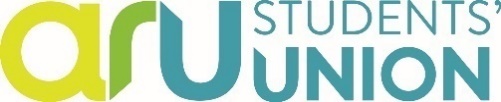 Executive Committee (FVC and LEDIC) Minutes; 24th August 2022 15:00ItemAction1.1.1 AttendanceP = Present, Ap = Apologies, A = AbsentMembers1.1.2 ObserversTerms of Reference*, noted a new Executive Committee has been electedFLY went through list of currently elected reps, noting that there is only 1 returning repMinutes of the lasting meetingThe Minutes were approved as accurateActions & matters arising from the last meeting, SS to discussActions were completed and would not be renewed due to a new team1.1 AttendanceP = Present, Ap = Apologies, A = AbsentMembers1.1.2 ObserversTerms of Reference*, noted a new Executive Committee has been electedFLY went through list of currently elected reps, noting that there is only 1 returning repMinutes of the lasting meetingThe Minutes were approved as accurateActions & matters arising from the last meeting, SS to discussActions were completed and would not be renewed due to a new team1.1 AttendanceP = Present, Ap = Apologies, A = AbsentMembers1.1.2 ObserversTerms of Reference*, noted a new Executive Committee has been electedFLY went through list of currently elected reps, noting that there is only 1 returning repMinutes of the lasting meetingThe Minutes were approved as accurateActions & matters arising from the last meeting, SS to discussActions were completed and would not be renewed due to a new team1.1 AttendanceP = Present, Ap = Apologies, A = AbsentMembers1.1.2 ObserversTerms of Reference*, noted a new Executive Committee has been electedFLY went through list of currently elected reps, noting that there is only 1 returning repMinutes of the lasting meetingThe Minutes were approved as accurateActions & matters arising from the last meeting, SS to discussActions were completed and would not be renewed due to a new team2.2. Items for Discussion2.1 SS Shared congratulations to all newly elected and returning members of the Executive Committee2.2 FLY Trustee Renewals & Approvals2.2.1 Teresa Jordan renewed 9 ayes to 0 nays2.2.2 Sian Myers approved 8 ayes to 0 nays2.2.3 Ashely James Corey approved 9 ayes to 0 nays2.2.4 Richard Watson approved 9 ayes to 0 nays2.3 FLY Bye Law Proposal2.3.1 Proposal to change the role of Black & Minority Ethnic (BME) Representative to Race Equality Representative passed 9 ayes to 0 nays
SM said that the change was a really nice change to make and credited the team for making the proposal2.4 JB Equality Networks2.4.1 JB informed Executive Committee of the Equality Networks; their purpose, and how Exec will play a role in their use2.5 FLY Freshers2.5.1 FLY informed Executive Committee of upcoming Freshers’ events and extended the opportunity for Executive Committee members to participate in activities2.6 FLY Course Rep & Bye Elections2.6.1 FLY reminded Executive Committee of the upcoming Course Rep & Bye Elections and to use their various channels to promote them to incoming students2.7 FLY Policy2.7.1 FLY introduced policy passed at the last Group Chat: Mental Health & Wellbeing; Sustainability; Good Speech, and NUS Affiliation2.7.2 AK; SM and MP volunteered for Mental Health & Wellbeing2.7.3 RAS; MP; SM, and JF volunteered for Sustainability2.7.4 No volunteers for Good Speech2.7.5 NUS Affiliation left to the Trustee BoardNS & SY expressed interest but were concerned with their time capacity2.8 FLY Committeements2.8.1 FLY introduced Committee vacancies and gathered volunteers for vacant posts: Student Experience Committee; ASQC; Student Matters and BUCS Rep2.8.2 SM and MP nominated for Student Experience Committee2.8.3 JF nominated for ASQC2.8.4 MP nominated for Student Matters2.8.5 SRY nominated for BUCS Rep
2. Items for Discussion2.1 SS Shared congratulations to all newly elected and returning members of the Executive Committee2.2 FLY Trustee Renewals & Approvals2.2.1 Teresa Jordan renewed 9 ayes to 0 nays2.2.2 Sian Myers approved 8 ayes to 0 nays2.2.3 Ashely James Corey approved 9 ayes to 0 nays2.2.4 Richard Watson approved 9 ayes to 0 nays2.3 FLY Bye Law Proposal2.3.1 Proposal to change the role of Black & Minority Ethnic (BME) Representative to Race Equality Representative passed 9 ayes to 0 nays
SM said that the change was a really nice change to make and credited the team for making the proposal2.4 JB Equality Networks2.4.1 JB informed Executive Committee of the Equality Networks; their purpose, and how Exec will play a role in their use2.5 FLY Freshers2.5.1 FLY informed Executive Committee of upcoming Freshers’ events and extended the opportunity for Executive Committee members to participate in activities2.6 FLY Course Rep & Bye Elections2.6.1 FLY reminded Executive Committee of the upcoming Course Rep & Bye Elections and to use their various channels to promote them to incoming students2.7 FLY Policy2.7.1 FLY introduced policy passed at the last Group Chat: Mental Health & Wellbeing; Sustainability; Good Speech, and NUS Affiliation2.7.2 AK; SM and MP volunteered for Mental Health & Wellbeing2.7.3 RAS; MP; SM, and JF volunteered for Sustainability2.7.4 No volunteers for Good Speech2.7.5 NUS Affiliation left to the Trustee BoardNS & SY expressed interest but were concerned with their time capacity2.8 FLY Committeements2.8.1 FLY introduced Committee vacancies and gathered volunteers for vacant posts: Student Experience Committee; ASQC; Student Matters and BUCS Rep2.8.2 SM and MP nominated for Student Experience Committee2.8.3 JF nominated for ASQC2.8.4 MP nominated for Student Matters2.8.5 SRY nominated for BUCS Rep
2. Items for Discussion2.1 SS Shared congratulations to all newly elected and returning members of the Executive Committee2.2 FLY Trustee Renewals & Approvals2.2.1 Teresa Jordan renewed 9 ayes to 0 nays2.2.2 Sian Myers approved 8 ayes to 0 nays2.2.3 Ashely James Corey approved 9 ayes to 0 nays2.2.4 Richard Watson approved 9 ayes to 0 nays2.3 FLY Bye Law Proposal2.3.1 Proposal to change the role of Black & Minority Ethnic (BME) Representative to Race Equality Representative passed 9 ayes to 0 nays
SM said that the change was a really nice change to make and credited the team for making the proposal2.4 JB Equality Networks2.4.1 JB informed Executive Committee of the Equality Networks; their purpose, and how Exec will play a role in their use2.5 FLY Freshers2.5.1 FLY informed Executive Committee of upcoming Freshers’ events and extended the opportunity for Executive Committee members to participate in activities2.6 FLY Course Rep & Bye Elections2.6.1 FLY reminded Executive Committee of the upcoming Course Rep & Bye Elections and to use their various channels to promote them to incoming students2.7 FLY Policy2.7.1 FLY introduced policy passed at the last Group Chat: Mental Health & Wellbeing; Sustainability; Good Speech, and NUS Affiliation2.7.2 AK; SM and MP volunteered for Mental Health & Wellbeing2.7.3 RAS; MP; SM, and JF volunteered for Sustainability2.7.4 No volunteers for Good Speech2.7.5 NUS Affiliation left to the Trustee BoardNS & SY expressed interest but were concerned with their time capacity2.8 FLY Committeements2.8.1 FLY introduced Committee vacancies and gathered volunteers for vacant posts: Student Experience Committee; ASQC; Student Matters and BUCS Rep2.8.2 SM and MP nominated for Student Experience Committee2.8.3 JF nominated for ASQC2.8.4 MP nominated for Student Matters2.8.5 SRY nominated for BUCS Rep
2. Items for Discussion2.1 SS Shared congratulations to all newly elected and returning members of the Executive Committee2.2 FLY Trustee Renewals & Approvals2.2.1 Teresa Jordan renewed 9 ayes to 0 nays2.2.2 Sian Myers approved 8 ayes to 0 nays2.2.3 Ashely James Corey approved 9 ayes to 0 nays2.2.4 Richard Watson approved 9 ayes to 0 nays2.3 FLY Bye Law Proposal2.3.1 Proposal to change the role of Black & Minority Ethnic (BME) Representative to Race Equality Representative passed 9 ayes to 0 nays
SM said that the change was a really nice change to make and credited the team for making the proposal2.4 JB Equality Networks2.4.1 JB informed Executive Committee of the Equality Networks; their purpose, and how Exec will play a role in their use2.5 FLY Freshers2.5.1 FLY informed Executive Committee of upcoming Freshers’ events and extended the opportunity for Executive Committee members to participate in activities2.6 FLY Course Rep & Bye Elections2.6.1 FLY reminded Executive Committee of the upcoming Course Rep & Bye Elections and to use their various channels to promote them to incoming students2.7 FLY Policy2.7.1 FLY introduced policy passed at the last Group Chat: Mental Health & Wellbeing; Sustainability; Good Speech, and NUS Affiliation2.7.2 AK; SM and MP volunteered for Mental Health & Wellbeing2.7.3 RAS; MP; SM, and JF volunteered for Sustainability2.7.4 No volunteers for Good Speech2.7.5 NUS Affiliation left to the Trustee BoardNS & SY expressed interest but were concerned with their time capacity2.8 FLY Committeements2.8.1 FLY introduced Committee vacancies and gathered volunteers for vacant posts: Student Experience Committee; ASQC; Student Matters and BUCS Rep2.8.2 SM and MP nominated for Student Experience Committee2.8.3 JF nominated for ASQC2.8.4 MP nominated for Student Matters2.8.5 SRY nominated for BUCS Rep
3.3. Faculty Rep Updates:3.1 JF looking to pursue academic training for S&E students around writing assignments and dissertations. ACTION JF to reach out to RS to discuss this idea and how it could be implementedJF was also looking to encourage the faculty to pursue professional S&E chapters such as ASME and IEEE on campus for students. 3. Faculty Rep Updates:3.1 JF looking to pursue academic training for S&E students around writing assignments and dissertations. ACTION JF to reach out to RS to discuss this idea and how it could be implementedJF was also looking to encourage the faculty to pursue professional S&E chapters such as ASME and IEEE on campus for students. 3. Faculty Rep Updates:3.1 JF looking to pursue academic training for S&E students around writing assignments and dissertations. ACTION JF to reach out to RS to discuss this idea and how it could be implementedJF was also looking to encourage the faculty to pursue professional S&E chapters such as ASME and IEEE on campus for students. 3. Faculty Rep Updates:3.1 JF looking to pursue academic training for S&E students around writing assignments and dissertations. ACTION JF to reach out to RS to discuss this idea and how it could be implementedJF was also looking to encourage the faculty to pursue professional S&E chapters such as ASME and IEEE on campus for students. 4.4. Campaign Rep Updates4.1 SM looking to pursue a body positivity campaign and the establishment of Hindu prayer spaces. 
SM has also discussed these with JB, FLY, AK, SS (Mental Health Rep) and Emma (Counselling & Wellbeing)
SM has expressed the interest in running a digital campaign for the body positivity workFLY noted that SS, Bethan Dudas, and James Rolfe were working on prayer spaces so may be a good contact for updates and insight. 4. Campaign Rep Updates4.1 SM looking to pursue a body positivity campaign and the establishment of Hindu prayer spaces. 
SM has also discussed these with JB, FLY, AK, SS (Mental Health Rep) and Emma (Counselling & Wellbeing)
SM has expressed the interest in running a digital campaign for the body positivity workFLY noted that SS, Bethan Dudas, and James Rolfe were working on prayer spaces so may be a good contact for updates and insight. 4. Campaign Rep Updates4.1 SM looking to pursue a body positivity campaign and the establishment of Hindu prayer spaces. 
SM has also discussed these with JB, FLY, AK, SS (Mental Health Rep) and Emma (Counselling & Wellbeing)
SM has expressed the interest in running a digital campaign for the body positivity workFLY noted that SS, Bethan Dudas, and James Rolfe were working on prayer spaces so may be a good contact for updates and insight. 4. Campaign Rep Updates4.1 SM looking to pursue a body positivity campaign and the establishment of Hindu prayer spaces. 
SM has also discussed these with JB, FLY, AK, SS (Mental Health Rep) and Emma (Counselling & Wellbeing)
SM has expressed the interest in running a digital campaign for the body positivity workFLY noted that SS, Bethan Dudas, and James Rolfe were working on prayer spaces so may be a good contact for updates and insight. 5.Executive Officer Updates:5.1 PresidentPronouns on ID cards and general awareness of gender diversityStudent merchandising opportunities5.2 VP AHSSSkill sharing workshops for AHSS studentsJF & MP showed support for AK’s campaign5.3 VP B&LEntrepreneurship and CV opportunities
JF expressed support of this campaign. 
SM gave the idea to look into FBL students to get industrial visits and get hands on experiences before placements begin to see how businesses work and are run.UK driving information for international students 5.4 VP S&EAccommodation availability and tenants’ rightsFaculty WorkJF proposed a Science Expo where companies can see student projects. It will enhance competition and get students visible to external companies. 5.5 VP HEMSIncubation centrePlagiarism and Misconduct
SM acknowledged that international students are not familiar with UK writing styles for assignments and can struggle in classes, especially with a 2-3 day a week timetable. SM added that workshops for these skills might be helpful for them to avoid the issues.JF added that formatting and referencing are also common difficulties for International Students. JF added that this should be addressed during induction.
FLY added that looking at multimedia approaches may be helpful too such as canvas homepage, assignments page beyond workshops for different student support services.
5.6 VP Healthcare PracticeHelping the SU develop the EDI strategy and providing EDI sessions to the calendarLooking at providing transport arrangements for HEMS students so they do not have to pay the full cost of travel, so looking at discounts, subsidies, shuttles etcWorking on the development of Prayer & Quiet spaces for studentsExecutive Officer Updates:5.1 PresidentPronouns on ID cards and general awareness of gender diversityStudent merchandising opportunities5.2 VP AHSSSkill sharing workshops for AHSS studentsJF & MP showed support for AK’s campaign5.3 VP B&LEntrepreneurship and CV opportunities
JF expressed support of this campaign. 
SM gave the idea to look into FBL students to get industrial visits and get hands on experiences before placements begin to see how businesses work and are run.UK driving information for international students 5.4 VP S&EAccommodation availability and tenants’ rightsFaculty WorkJF proposed a Science Expo where companies can see student projects. It will enhance competition and get students visible to external companies. 5.5 VP HEMSIncubation centrePlagiarism and Misconduct
SM acknowledged that international students are not familiar with UK writing styles for assignments and can struggle in classes, especially with a 2-3 day a week timetable. SM added that workshops for these skills might be helpful for them to avoid the issues.JF added that formatting and referencing are also common difficulties for International Students. JF added that this should be addressed during induction.
FLY added that looking at multimedia approaches may be helpful too such as canvas homepage, assignments page beyond workshops for different student support services.
5.6 VP Healthcare PracticeHelping the SU develop the EDI strategy and providing EDI sessions to the calendarLooking at providing transport arrangements for HEMS students so they do not have to pay the full cost of travel, so looking at discounts, subsidies, shuttles etcWorking on the development of Prayer & Quiet spaces for studentsExecutive Officer Updates:5.1 PresidentPronouns on ID cards and general awareness of gender diversityStudent merchandising opportunities5.2 VP AHSSSkill sharing workshops for AHSS studentsJF & MP showed support for AK’s campaign5.3 VP B&LEntrepreneurship and CV opportunities
JF expressed support of this campaign. 
SM gave the idea to look into FBL students to get industrial visits and get hands on experiences before placements begin to see how businesses work and are run.UK driving information for international students 5.4 VP S&EAccommodation availability and tenants’ rightsFaculty WorkJF proposed a Science Expo where companies can see student projects. It will enhance competition and get students visible to external companies. 5.5 VP HEMSIncubation centrePlagiarism and Misconduct
SM acknowledged that international students are not familiar with UK writing styles for assignments and can struggle in classes, especially with a 2-3 day a week timetable. SM added that workshops for these skills might be helpful for them to avoid the issues.JF added that formatting and referencing are also common difficulties for International Students. JF added that this should be addressed during induction.
FLY added that looking at multimedia approaches may be helpful too such as canvas homepage, assignments page beyond workshops for different student support services.
5.6 VP Healthcare PracticeHelping the SU develop the EDI strategy and providing EDI sessions to the calendarLooking at providing transport arrangements for HEMS students so they do not have to pay the full cost of travel, so looking at discounts, subsidies, shuttles etcWorking on the development of Prayer & Quiet spaces for studentsExecutive Officer Updates:5.1 PresidentPronouns on ID cards and general awareness of gender diversityStudent merchandising opportunities5.2 VP AHSSSkill sharing workshops for AHSS studentsJF & MP showed support for AK’s campaign5.3 VP B&LEntrepreneurship and CV opportunities
JF expressed support of this campaign. 
SM gave the idea to look into FBL students to get industrial visits and get hands on experiences before placements begin to see how businesses work and are run.UK driving information for international students 5.4 VP S&EAccommodation availability and tenants’ rightsFaculty WorkJF proposed a Science Expo where companies can see student projects. It will enhance competition and get students visible to external companies. 5.5 VP HEMSIncubation centrePlagiarism and Misconduct
SM acknowledged that international students are not familiar with UK writing styles for assignments and can struggle in classes, especially with a 2-3 day a week timetable. SM added that workshops for these skills might be helpful for them to avoid the issues.JF added that formatting and referencing are also common difficulties for International Students. JF added that this should be addressed during induction.
FLY added that looking at multimedia approaches may be helpful too such as canvas homepage, assignments page beyond workshops for different student support services.
5.6 VP Healthcare PracticeHelping the SU develop the EDI strategy and providing EDI sessions to the calendarLooking at providing transport arrangements for HEMS students so they do not have to pay the full cost of travel, so looking at discounts, subsidies, shuttles etcWorking on the development of Prayer & Quiet spaces for students6.6. AOB:6.1 FLY reminder of £50 per member campaign budgets and the overall reminder of the £5000 campaigning budget6.2 FLY reminded of the Deputy President Election to take place at the next Exec Meeting and asked any officer wanting to stand for the role should reach out.6. AOB:6.1 FLY reminder of £50 per member campaign budgets and the overall reminder of the £5000 campaigning budget6.2 FLY reminded of the Deputy President Election to take place at the next Exec Meeting and asked any officer wanting to stand for the role should reach out.6. AOB:6.1 FLY reminder of £50 per member campaign budgets and the overall reminder of the £5000 campaigning budget6.2 FLY reminded of the Deputy President Election to take place at the next Exec Meeting and asked any officer wanting to stand for the role should reach out.6. AOB:6.1 FLY reminder of £50 per member campaign budgets and the overall reminder of the £5000 campaigning budget6.2 FLY reminded of the Deputy President Election to take place at the next Exec Meeting and asked any officer wanting to stand for the role should reach out.ITEM  ITEM  ACTIONOWNER  UPDATEUPDATEUPDATEActions Carried Over: Actions Carried Over: Actions Carried Over: Actions Carried Over: New Actions: August 2022New Actions: August 2022New Actions: August 2022New Actions: August 20223.1JF to reach out to RS to discuss this idea and how it could be implementedJF